Здравствуйте!   В каждом вопросе несколько вариантов ответа, правильный только один. В тесте предложены вопросы, касающиеся правил техники безопасности при занятиях бегом, видов беговых упражнений легкой атлетики.Вопрос № 1Что необходимо учесть, начиная самостоятельные занятия бегом?Желание заниматься, наличие условий для занятий, дневник самоконтроля.План тренировок, беговая дорожка рядом с домом, наличие учебного пособия по физической культуре.Состояние здоровья, знание приемов самоконтроля, наличие целей и плана тренировок.Вопрос № 2Какого вида бега не существует?МарафонскийСпринтерскийСтайерскийШоссейныйБарьерныйВопрос № 3Классические дистанции спринтерского бега100 м200 м300 м400 мВопрос № 4Олимпийские дистанции стайерского бега5000 м8000 м10000 м42 км 195 мВопрос № 5Выбери лишнее в основных правилах при беге на длинные дистанции на уроках физической культуры.Следить за дыханием и самочувствием.Прекратить бег, если устал.После бега не останавливаться сразу.Соблюдать дистанцию и смотреть под ноги.Вопрос № 6Спринтерские дистанции в школьной программе 10 класса это...30 м100 м150 мВопрос № 7Какой вид старта используется при беге на длинные дистанции?Низкий стартРаздельный стартВысокий стартСтарт с опорой на одну рукуВопрос № 8Какое физическое качество развивает бег на длинные дистанции?ГибкостьСилуВыносливостьВопрос № 9Какое влияние на организм человека оказывают регулярные занятия бегом?Увеличивается объем легких.Совершенствуется сердечно-сосудистая система.Улучшается сон и аппетит.Наращивание мышечной массы.Вопрос № 10Команды судьи при низком старте.Приготовились.На старт.Марш.Внимание. Вопрос № 11 . Из каких фаз состоит прыжок с разбега?Разбег, отталкивание, полет, приземлениеТолчок, подпрыгивание, полет, приземлениеРазбег, подпрыгивание, приземлениеРазбег, толчок, приземлениеВопрос № 12. Какова длина спринтерской дистанции?100 м800 м500 м300мВопрос № 13. Как называется самый удобный в исполнении способ прыжка в высоту?«Перекат»«Ножницы»«Перекид»«Пила»Вопрос № 14. Что происходит, если во время прыжка с шестом он ломается?Попытка все равно засчитываетсяПопытка не засчитываетсяНасчитываются штрафные баллыДается право осуществить повторную попыткуВопрос  № 15. При какой скорости попутного ветра не фиксируется рекорд во время прыжка в длину?Более 1 м/сБолее 2 м/сБолее 2,5 м/сБолее 1,75 м/сВопрос № 16. При метании, какого снаряда, для разбега используется дорожка?КопьяМолота ЯдраДискаВопрос № 17. Каким образом удерживается шест при вертикальных прыжках?Двумя руками на уровне грудиОбеими руками на уровне поясаНа уровне бедер двумя рукамиВ произвольной позиции обеими рукамиВопрос № 18. Как именуется спортсмен, задающий темп во время забегов на средние и длинные дистанции?ДоместикСпринтерФаворитПейсмейкерВопрос № 19. Размер метательного копья:150 см (женское) и 175 см (мужское)180 см (женское) и 220 см (мужское)200 см (женское) и 240 см (мужское)230 cм (женское) и 260 cм (мужское)Вопрос  № 20. Выберите на фото снаряд, НЕ используемый в легкоатлетических дисциплинах.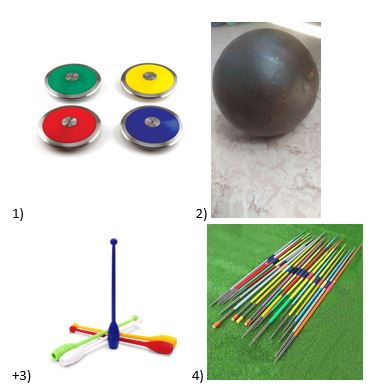 Вопрос  № 21. Что должен сделать участник, которому сделали предупреждение на старте?Отступить на один шаг назадПоднять руку верхПринести извиненияПропустить стартВопрос  № 22. Стипль-чез – это:Бег по пересеченной местностиЗабег на стадионе в течение 1 часаБег на 3 тыс. с препятствиямиЗабег на дистанции 42 кмВопрос  № 23. Ритм бега между барьерами:Три шага равномерные, 4-ый быстрее1-ый шаг быстрее и три одинаковые по скоростиВсе шаги на одной скоростиПеред прыжком два шага с ускорениемВопрос  № 24. Как спортсмен принимает эстафетную палочку во время спринтерского забега 4 по 100 м?Двумя рукамиЛевой рукойПравой рукойЛюбой рукойВопрос  № 25. Что держали в руках античные атлеты во время прыжков в длину?ПалкуФлажокОливковую ветвьГрузВопрос  № 26. Какого вида многоборья не существует?5-борья6-борья7-борья10-борьяВопрос  № 27. С помощью какого знака судья показывает, что прыжок засчитан?Поднятием правой рукиБелым флажкомЗеленым флажкомТройным свисткомВопрос  № 28. Кто должен поднять эстафетную палочку, упавшую во время передачи?Передающий участникПринимающий участникТот спортсмен, к которому она ближе лежитЕе поднимать запрещеноВопрос  № 29. Кто из атлетов первым преодолел высоту 6 м?Е. ИсимбаеваН.ОзолинС. БубкаР. Гатауллин